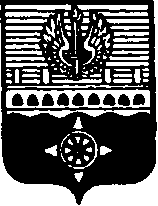 Главамуниципального образования город ВолховВолховского муниципального районаЛенинградской областиРАСПОРЯЖЕНИЕпо кадровому составуот 29 апреля 2020 года                                                                                            № 28-кВ соответствии с Федеральными законами от 06 октября 2003 года № 131-ФЗ «Об общих принципах организации местного самоуправления в Российской Федерации», от 02.03.2007 № 25-ФЗ «О муниципальной службе в Российской Федерации», от 25 декабря 2008 года № 273-ФЗ «О противодействии коррупции», от 11.03.2008  № 14-оз «О правовом регулировании муниципальной службы в Ленинградской области», Уставом муниципального образования город Волхов Волховского муниципального района, Утвердить Положение сообщения муниципальными служащими аппарата Совета депутатов муниципального образования город Волхов Волховского муниципального района о возникновении личной заинтересованности при осуществлении полномочий, которая приводит или может привести к конфликту интересов согласно Приложению к настоящему распоряжению.2. Настоящее распоряжение вступает в силу с момента его подписания.        3. Контроль за исполнением настоящего распоряжения оставляю за собой.Глава муниципального образования город ВолховВолховского муниципального района  Ленинградской области                                                                         Арутюнян А.Ю.  Утвержденораспоряжением главы МО город Волховот 29 апреля 2020 года № 28-кПриложениеПОЛОЖЕНИЕсообщения муниципальными служащими аппарата Совета депутатов муниципального образования город Волхов Волховского муниципального района о возникновении личной заинтересованности при осуществлении должностных обязанностей, которая приводит или может привести к конфликту интересов1. Настоящее Положение определяет порядок сообщения муниципальными служащими аппарата Совета депутатов муниципального образования город Волхов Волховского муниципального района о возникновении личной заинтересованности при осуществлении должностных обязанностей, которая приводит или может привести к конфликту интересов.2. Муниципальные служащие аппарата Совета депутатов муниципального образования город Волхов Волховского муниципального района обязаны в соответствии с законодательством Российской Федерации о противодействии коррупции, сообщать о возникновении личной заинтересованности при исполнении обязанностей, которая приводит или может привести к конфликту интересов (далее – личная заинтересованность).Понятие «конфликт интересов» и «личная заинтересованность» используются в настоящем Порядке в значениях, установленных Федеральным законом от 25.12.2008 № 273-ФЗ «О противодействии коррупции».3. Сообщение оформляется в письменной форме в виде уведомления 
о возникновении личной заинтересованности при осуществлении должностных полномочий, которая приводит или может привести к конфликту интересов 
(далее – уведомление) по форме, утвержденной настоящим Положением.4. Уведомления направляются председателю Комиссии по соблюдению муниципальными служащими аппарата Совета депутатов муниципального образования город Волхов Волховского муниципального района ограничений, запретов, исполнения обязанностей, установленных законодательством в целях противодействия коррупции (далее – Комиссия).5. Уведомление, поступившее председателю Комиссии, является основанием для проведения заседания Комиссии.6. По результатам рассмотрения уведомления, Комиссия принимает решение в соответствии с Положением о Комиссии. 7. В случае принятия решения о признании того, что при осуществлении лицом, замещающим должность муниципальной службы, полномочий личная заинтересованность приводит или может привести к конфликту интересов, 
глава Волховского муниципального района Ленинградской области обеспечивает принятие мер по предотвращению или урегулированию конфликта интересов. Председателю Комиссии по соблюдению муниципальными служащими аппарата Совета депутатов муниципального образования город Волхов Волховского муниципального района ограничений, запретов, исполнения обязанностей, установленных законодательством в целях противодействия коррупции_______________________________________________________________________________________      			                                                                (ФИО)от __________________________________________________________________________________________        					                          (ФИО)УВЕДОМЛЕНИЕо возникновении личной заинтересованности при осуществлении своих полномочий, 
которая приводит или может привести к конфликту интересовСообщаю о возникновении личной заинтересованности при осуществлении своих полномочий, которая приводит или может привести к конфликту интересов (нужное подчеркнуть).Обстоятельства, являющиеся основанием возникновения личной заинтересованности: _____________________________________________________________________________________________________________________________________________________________Полномочия, на осуществление которых влияет или может повлиять личная заинтересованность: __________________________________________________________________________________________________________________________________________________________Дополнительные сведения: ___________________________________________________________________________________________________________________________________________________________________________________________________________________________________________________Предлагаемые меры по предотвращению или урегулированию конфликта интересов: ____________________________________________________________________________________________________________________________________________________________________Намереваюсь (не  намереваюсь) лично присутствовать на заседании Комиссии  по соблюдению муниципальными служащими аппарата Совета депутатов муниципального образования город Волхов Волховского муниципального района ограничений, запретов, исполнения обязанностей, установленных законодательством в целях противодействия коррупции (нужное подчеркнуть).______________		_____________________		              __________________     (дата)				      (подпись)			                 (расшифровка)Об утверждении Положения сообщения муниципальными служащими аппарата Совета депутатов муниципального образования город Волхов Волховского муниципального района о возникновении личной заинтересованности при осуществлении должностных обязанностей, которая приводит или может привести к конфликту интересовПриложение к Положению сообщения муниципальными служащими аппарата Совета депутатов муниципального образования город Волхов Волховского муниципального района, о возникновении личной заинтересованности при осуществлении должностных обязанностей, которая приводит или может привести к конфликту интересов